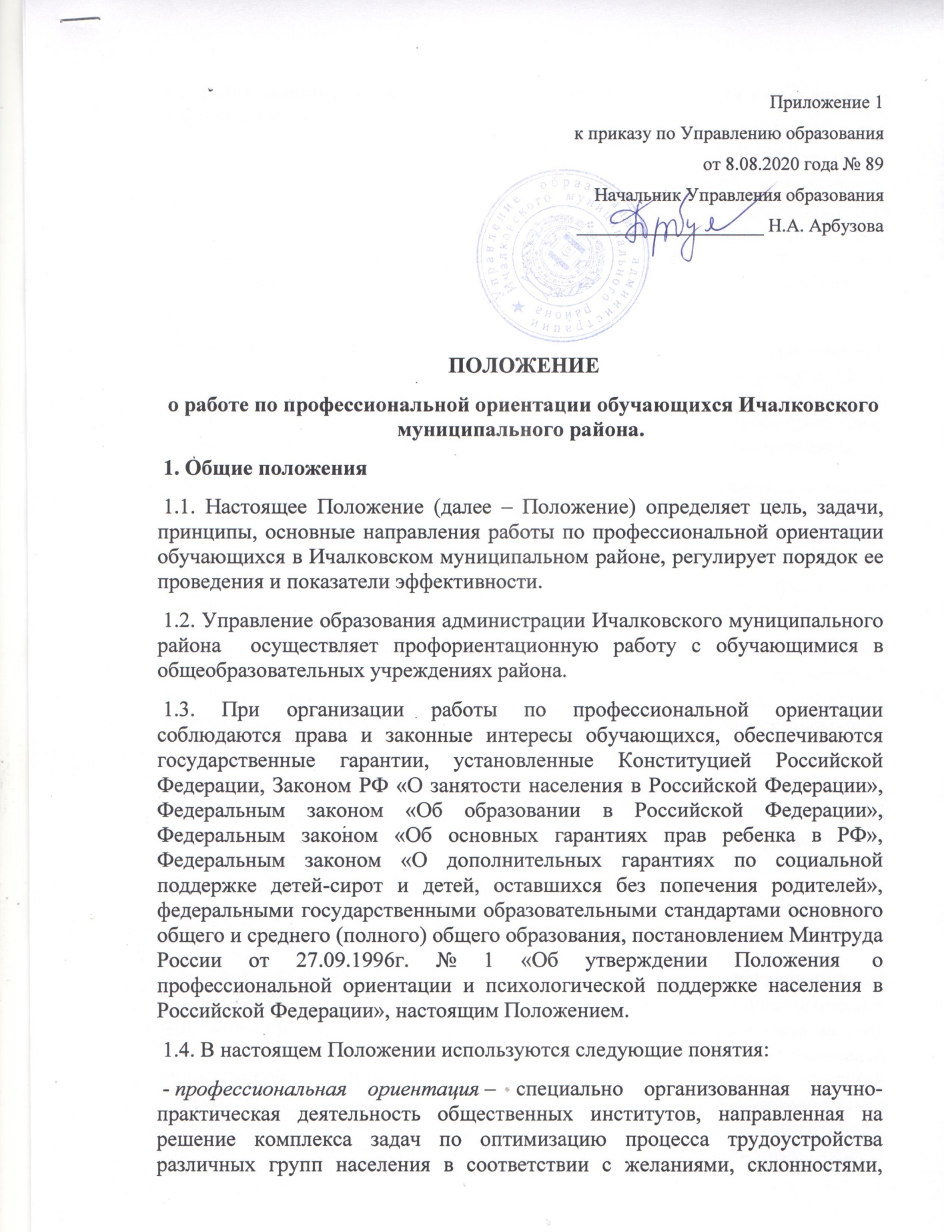 ПОЛОЖЕНИЕо работе по профессиональной ориентации обучающихся Ичалковского муниципального района.1. Общие положения1.1. Настоящее Положение (далее – Положение) определяет цель, задачи, принципы, основные направления работы по профессиональной ориентации обучающихся в Ичалковском муниципальном районе, регулирует порядок ее проведения и показатели эффективности.1.2. Управление образования администрации Ичалковского муниципального района  осуществляет профориентационную работу с обучающимися в общеобразовательных учреждениях района.1.3. При организации работы по профессиональной ориентации соблюдаются права и законные интересы обучающихся, обеспечиваются государственные гарантии, установленные Конституцией Российской Федерации, Законом РФ «О занятости населения в Российской Федерации», Федеральным законом «Об образовании в Российской Федерации», Федеральным законом «Об основных гарантиях прав ребенка в РФ», Федеральным законом «О дополнительных гарантиях по социальной поддержке детей-сирот и детей, оставшихся без попечения родителей», федеральными государственными образовательными стандартами основного общего и среднего (полного) общего образования, постановлением Минтруда России от 27.09.1996г. № 1 «Об утверждении Положения  о профессиональной ориентации и психологической поддержке населения в Российской Федерации», настоящим Положением.1.4. В настоящем Положении используются следующие понятия:- профессиональная ориентация – специально организованная научно- практическая деятельность общественных институтов, направленная на решение комплекса задач по оптимизацию процесса трудоустройства различных групп населения в соответствии с желаниями, склонностями, сформировавшимися способностями и с учетом потребности в специалистах народного хозяйства и общества в целом;- профессиональное самоопределение - процесс формирования отношения личности к себе как к субъекту профессиональной деятельности, владеющему комплексом знаний, умений и навыков (компетенций), качеств личности, обеспечивающих возможность профессионального роста, что позволяет подготовить обучающегося к адаптации к рынкам образовательных услуг и труда в меняющихся социально-экономическим условиях;- организационно-педагогическое сопровождение профессионального самоопределения – система управленческих действий, направленных на создание условий для эффективной реализации задач психолого- педагогического сопровождения профессионального самоопределения обучающихся в образовательных организациях различного уровня и типа;- психолого-педагогическое сопровождение профессионального самоопределения – создание условий и возможностей для продуктивного решения задач профессионального развития и саморазвития личности, профессионального самоопределения и самореализации, оказание психологической поддержки и помощи человеку в преодолении деструктивных тенденций личностного и профессионального развития;- профессиональное воспитание обучающихся общеобразовательной организации – развитие способностей, склонностей, трудолюбия, работоспособности обучающихся, формирование у них осознания необходимости трудовой деятельности, получения профессионального образования, специальных навыков в сфере профориентации;- профориентационное сопровождение выпускников - организация специальной помощи после выпуска обучающимся, находящимся в трудной жизненной ситуации, социально опасном положении, при поступлении их в профессиональные образовательные организации с целью дальнейшей учебно-профессиональной адаптации, формирования у них позитивного отношения к выбранной профессии и трудовой деятельности в современных условиях, профилактики асоциального поведения;- профконсультант - педагогический работник образовательной организации, обеспечивающий организационно-педагогическое сопровождение профессионального самоопределения обучающимся за счет координации деятельности педагогических работников, представителей родительской общественности, работодателей; осуществляющий взаимодействие в сфере профориентации со специалистами муниципальных органов управления образованием и их подведомственными организациями, ответственных за профориентационную работу, специалистами центра занятости населения, социальной защиты населения, предприятиями различных форм собственности.2. Цели и задачи профориентационной работы2.1. Целью профориентационной работы является формирование у обучающихся осознанного выбора профессии, профессиональной образовательной организации, иных форм профессиональной подготовки, а также содействие их трудоустройству и социально-профессиональной адаптации.2.2. Основные задачи по профориентационной работе:- обеспечение прав и социальных гарантий обучающихся в сфере профориентации;- создание условий для обеспечения организационно-педагогического сопровождения профессионального самоопределения обучающихся через систему работы педагогических работников, сотрудничество с базовыми предприятиями, профессиональными образовательными организациями, центрами профориентационной работы, совместную деятельность с родителями (законными представителями);- развитие познавательных и профессиональных интересов обучающихся, компетенций, составляющими основу дальнейшего профессионального образования и ориентации в мире профессий, обеспечивающих успешность в будущей профессиональной деятельности;- профессиональное воспитание, формирование культуры профессионального самоопределения обучающихся;- оказание дополнительной помощи и поддержки в решении проблем профессионального самоопределения обучающихся, испытывающих трудности в освоении основных общеобразовательных программ, развитии и социальной адаптации, находящихся в социально опасном положении.3. Принципы профориентационной работы3.1. Принцип гуманизации образования может рассматриваться как его ориентация на личностную направленность, как процесс и результат развития и самоутверждения личности, как средство ее социальной защиты и устойчивости.3.2. Принцип комплексности, означающий интеграцию различных специалистов в решении задач сопровождения: классных руководителей, учителей-предметников, педагога-психолога, социального педагога.3.3. Принцип непрерывности выступает как характеристика включенности личности в образовательный процесс на всех этапах обучения. Реализуется путем целенаправленного формирования установки на самообразование и самосовершенствование через всю жизнь, которое развивается в неразрывном единстве с профессиональной деятельностью.3.4. Принцип активности, предполагающий активную позицию обучающегося в реализации потребности саморазвития и самопознания, готовности непрерывно изменяться как личностно, так и профессионально, не требуя при этом изменения от других. Субъекты системы сопровождения при реализации данного принципа, с одной стороны, прививают умение обучающимся решать проблемы самостоятельно, с другой, создают условия для реализации способности к саморазвитию.3.5. Принцип доступности и равных возможностей получения профориентационных услуг, профессиональной и иной информации, необходимой для выбора или перемены профессии, формы обучения и трудоустройства, независимо от возраста, пола, национальности и религиозного мировоззрения.4. Основные направления деятельности профориентационной работы4.1. Планово-организационное:- разработка  профориентационной программы;- разработка плана работы по профориентации.4.2. Профориентационная диагностика:- проведение профессиональной диагностики обучающихся;- обработка и анализ результатов диагностики.4.3. Профориентационное консультирование:- проведение группового профконсультирования и карьерного консультирования для обучающихся;- проведение индивидуального профконсультирования для обучающихся и родителей (законных представителей) обучающихся;- проведение консультирования для учителей по темам профориентационной работы с обучающимися.4.4. Профориентационное информирование:- проведение занятий по ознакомлению обучающихся с миром профессий, требованиями профессии к человеку, возможностями профессиональной карьеры, потребностями региона в квалифицированных кадрах, содержанием и перспективами развития рынка труда, льготами и социальными гарантиями для обучающихся через разные формы: беседы, классные часы, диспуты, лекции профориентационной тематики; экскурсии (на предприятия, организации, учреждения, профессионально образовательные организации и др.); ролевые и деловые игры; встречи с руководителями предприятий, с передовиками производства, молодыми специалистами;- проведение дополнительных индивидуальных занятий с обучающимися, испытывающими трудности в освоении образовательных программ, развитии и социальной адаптации, находящимися в трудной жизненной ситуации, социально опасном положении.4.5. Практико-ориентированное:- обобщение и тиражирование положительного опыта профконсультанта через следующие мероприятия: выступления на научно - практических конференциях разного уровня, семинарах, круглых столах, участие в работе методических объединений, педсоветах;- участие обучающихся в конкурсах и научно-практических конференциях по вопросам профориентации на разных уровнях, в выставках, проектах, акциях профориентационного характера;- проведение профессиональных проб;- проведение мастер-классов;- проведение практик (социальных, производственных).4.6. Системное проведение мониторинга профессионального самоопределения обучающихся, результативности работы общеобразовательной организации по профессиональной ориентации выпускников школ.4.7. Повышение квалификации педагогических работников по вопросам профориентации обучающихся.5. Критерии и показатели эффективности работы по профориентации обучающихся5.1. Планово-организационный:- наличие в образовательных организациях профориентационной программы; - наличие в образовательных организациях плана работы по профориентации.5.2. Профориентационная диагностика:- количество обучающихся, прошедших профессиональную диагностику.5.3. Профориентационное консультирование:- количество обучающихся, прошедших профконсультирование и карьерное консультирование;- количество родителей (законных представителей) обучающихся, прошедших профконсультирование;- количество учителей, прошедших консультирование по темам профориентационной работы с обучающимися.5.4. Профориентационное информирование:- количество проведенных занятий по ознакомлению обучающихся с миром профессий, требованиями профессии к человеку, возможностями профессиональной карьеры, потребностями региона в квалифицированных кадрах, содержанием и перспективами развития рынка труда, льготами и социальными гарантиями для обучающихся через разные формы: беседы, классные часы, диспуты, лекции профориентационной тематики; экскурсии (на предприятия, организации, учреждения, профессионально образовательные организации и др.); ролевые и деловые игры; встречи с  руководителями предприятий, с передовиками производства, молодыми специалистами и другое;- количество проведенных дополнительных индивидуальных занятий с обучающимися, испытывающими трудности в освоении образовательных программ, развитии и социальной адаптации, находящимися в трудной жизненной ситуации, социально опасном положении.5.5. Практико-ориентированный:- участие профконсультанта в обобщении и тиражировании положительного опыта через следующие мероприятия: выступления на научно-практических конференциях разного уровня, на семинарах, круглых столах, участие в работе методических объединений, педсоветах;- количество обучающихся, принявших участие в конкурсах и научно- практических конференциях разного уровня по вопросам профориентации, в выставках, проектах и акциях профориентационного характера;- количество проведенных профессиональных проб;- количество проведенных мастер-классов;- количество проведенных практик (социальных, производственных) и другое.6. Организация работы по профориентации обучающихся6.1. Работа по профориентации обучающихся осуществляется специалистами УО, администрацией ОУ, реализуемые ими в части осуществления профориентации обучающихся:- директор – организационная, контролирующая функции, а также информирование управление образования об устройстве выпускников 9-х классов, составление отчетов и аналитических справок по запросу управления образования;- заместитель директора по воспитательной работе – организационная, контролирующая функции, обеспечение профориентационной направленности учебных и воспитательных программ, проведение мониторинга профессионального самоопределения обучающихся и анализ его результатов, проведение мониторинга результативности работы общеобразовательной организации по профессиональной ориентации выпускников, повышение квалификации педагогических работников, разработка программно-методического обеспечения деятельности по профориентации обучающихся;- профконсультант – координация деятельности классных руководителей и других педагогических работников, представителей родительской общественности; осуществление взаимодействия со специалистами муниципальных органов управления образованием и их подведомственных организаций, ответственных за профориентационную работу, педагогическими работниками профессиональных образовательных организаций, образовательных организаций высшего образования, центров занятости населения, работниками предприятий в сфере профориентации; организация проведения профориентационного консультирования, профориентационного информирования, организация проведения мониторинга профессионального самоопределения обучающихся;- классный руководитель – формирование культуры профессионального самоопределения обучающихся, профессиональное воспитание, оказание дополнительной профориентационной помощи и поддержки обучающимся, испытывающим трудности в освоении основных общеобразовательных программ, развитии и социальной адаптации, находящимся в социально опасном положении, обеспечение профориентационной направленности воспитательных программ, профессиональное просвещение обучающихся, работа по профориентации с родителями (законными представителями), проведение мониторинга профессионального самоопределения обучающихся и результативности профориентационной работы;- учителя-предметники – обеспечение профориентационной направленности учебных программ, развитие познавательных и профессиональных интересов обучающихся, формирование ключевых компетенций, необходимых для осознанного выбора профессии и получения профессионального образования, профессиональное консультирование, профессиональное воспитание;- педагог-психолог – оказание индивидуальной психологической поддержки обучающимся в профессиональном самоопределении, оказание дополнительной помощи в решении проблем профессионального самоопределения обучающимся, испытывающим трудности в освоении основных общеобразовательных программ, развитии и социальной адаптации, находящимся в трудной жизненной ситуации, социально опасном положении; профессиональное консультирование, организация проведения профессионального подбора по заявкам обучающихся и их родителей (законных представителей);- социальный педагог – защита прав и социальных гарантий обучающихся в сфере профориентации, оказание дополнительной индивидуальной помощи и поддержки в решении проблем профессионального самоопределения обучающимся, испытывающим трудности в освоении основных общеобразовательных программ, развитии и социальной адаптации, находящимся в трудной жизненной ситуации, социально опасном положении, организация индивидуально ориентированного профориентационного сопровождения выпускников;- библиотекарь – профессиональное просвещение и профессиональное консультирование обучающихся, участие в подготовке обучающихся к конкурсам в сфере профориентации, участие в методическом обеспечении деятельности по профориентации;- медицинский работник - профессиональное консультирование и помощь в подборе профессий/специальностей, отвечающих желаниям, интересам, способностям обучающегося по результатам проведения осмотра и освидетельствования всех систем организма.6.2. Работа по профориентации обучающихся осуществляется на межведомственной основе во взаимодействии с родителями (законными представителями) обучающихся, педагогическими работниками общеобразовательных и профессионально образовательных организаций, образовательных организаций высшего образования, со специалистами муниципальных органов управления образования, с работниками психолого- педагогических и медико-социальных центров, центров занятости населения, методистами центра профориентации и постинтернатного сопровождения ГОУ «КРИРПО», с работниками предприятий и организаций.6.3. Работа по профессиональной ориентации обучающихся в  осуществляется:- методическими объединениями – обеспечение профориентационной направленности учебных и воспитательных программ, участие в повышении квалификации педагогических работников по вопросам профориентации обучающихся, участие в разработке программно-методического обеспечения профориентационной работы;- проблемными группами (при необходимости) – аналитическая и научно-исследовательская работа в сфере профориентации обучающихся,  разработка программно-методического обеспечения деятельности по профориентации;- родительскими комитетами – участие в профессиональном просвещении, профессиональном консультировании и профессиональном воспитании обучающихся;- органами детского самоуправления - участие в профессиональном просвещении, профессиональном воспитании обучающихся.6.4. Управление образования администрации Ичалковского муниципального района разрабатывает и принимает положение о работе по профессиональной ориентации обучающихся, план работы и иные локальные нормативные акты по данному направлению деятельности.6.5. Управление образования администрации Ичалковского муниципального района разрабатывает программу профессиональной ориентации обучающихся по формированию готовности к выбору направления своей профессиональной деятельности в соответствии с личными интересами, индивидуальными особенностями и способностями с учетом потребностей рынка труда. Программа должна определять методы и формы массовой, индивидуальной и групповой организации профессиональной ориентации обучающихся по каждому из направлений («ярмарки профессий», дни открытых дверей, экскурсии, предметные недели, олимпиады, конкурсы)Управление.